Información sobre los campamentos o centros de verano que se ofrecen durante el mes de junio a través de todas las Oficinas Regionales del Departamento de Recreación y Deportes (DRD) y la Oficina Central; para atender a los hijos de empleados y en la medida que la capacidad lo permite, a niños y niñas procedentes de las comunidades aledañas a los lugares donde estén establecidos los centros. En estos campamentos se establece un programa diario con variedad de alternativas recreativas y deportivas. En el caso específico del Centro de la Oficina Central, el concepto es uno inclusivo, en el que junto a la población regular se integran niños con condiciones especiales.El Departamento de Recreación y Deportes provee un espacio organizado de esparcimiento a unos mil seiscientos (1,600) niños(as) entre las edades de seis (6) a trece (13) años durante el mes de junio.Personas interesadas en participar en los campamentos de verano del Departamento de Recreación y Deportes (DRD).Si es entrenador, debe tener al día la(s) licencia(s) requerida(s) en el área en la que provee entrenamiento.La cantidad de niños que se puede admitir es limitada, por lo que no se puede garantizar que todos los que soliciten serán admitidos.Horario Campamento:	 7:30 am a 4:30 pm		Lugar:	  	Oficina central del Departamento de Recreación y Deportes
			Directorio del Departamento de Recreación y DeportesHorario:	De 8:00 am a 12:00 pm y de 1:00 pm a 4:30 pm
De lunes a viernesContacto: 		Verano RecreodeportivoDirección Postal:	PO BOX 9023207
San Juan, PR  00902-3207Teléfono:		787-721-2800 ext. 3308 y 3309Email:		lvelez@drd.pr.govLa matrícula del campamento no conlleva costos.Algunas actividades del campamento requieren un costo adicional, se entregará una hoja con las actividades y costo, el mismo debe ser pago por adelantado.Los participantes estarán entre las edades de seis (6) a trece (13) años.El participante debe residir en San Juan, en áreas aledañas a la oficina central del Departamento de Recreación y Deportes (DRD).Llenar el formulario Solicitud de Admisión y Anejos para Campamento de Verano.  La sección del “Historial de Salud” la tiene que llenar un médico debidamente licenciado.Incluir una foto 2X2 en la solicitud.Incluir copia de la tarjeta del plan médico privado del niño o niña.Cumplir con los requerimientos de vestimenta y uso del bloqueador solar.Cumplir con los requerimientos de conducta y comportamiento.Traer diariamente dos (2) meriendas.Los participantes deben consumir los alimentos por sí mismos. Cumplir con el horario establecido.Los participantes deben usar las facilidades de los baños por sí mismos sin la ayuda de un adulto y no deberán utilizar pañales.No traer juguetes, equipo electrónico ni objetos punzantes.¿Puedo ir a ver a mi hijo durante las horas del campamento? –No. No se aceptarán visitas (ni familiares, ni amigos) a los participantes durante el horario del campamento. ¿Cómo se dividirán los grupos de niños? –Los grupos se dividirán por edad y se integrarán niños con necesidades especiales (incluyendo Síndrome Down).¿Qué temas se incluirán en el campamento? –Voligrama, Baloncesto, Balompié, Juegos Recreativos, Tae Kwon Do, Tenis de Mesa, Hockey sobre Césped,  Actividad Física (ejemplo: zumba, actividad rítmica), Vía Verde,  Juegos de Salón y Películas, Talleres Educativos, Actividades Acuáticas (todos los viernes),  Arte y Creatividad.¿Qué piscina visitarán los niños los viernes? –Los niños visitarán la piscina de Round Hill en Trujillo Alto. El uso de la piscina se establecerá por edades.¿Dónde almorzarán los niños? –El almuerzo será provisto por el Departamento de Educación. ¿Qué fecha será el campamento de verano este año 2012? –El campamento de verano del Departamento de Recreación y Deportes será del 5 de junio al 29 de junio de 2012.Página Web Departamento de Recreación y Deportes - http://www.drd.gobierno.pr/Solicitud de Admisión y Anejos para Campamento de Verano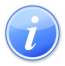 Descripción del Servicio 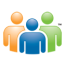 Audiencia y Propósito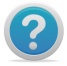 Consideraciones 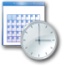 Lugar y Horario de Servicio 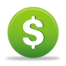 Costo del Servicio y Métodos de Pago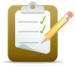 Requisitos para Obtener Servicio 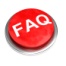 Preguntas Frecuentes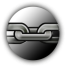 Enlaces Relacionados                                                                                                    